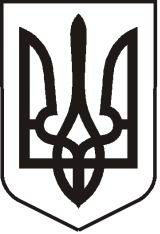 УКРАЇНАЛУГАНСЬКА   ОБЛАСТЬПОПАСНЯНСЬКА  МІСЬКА  РАДАВИКОНАВЧИЙ КОМІТЕТРIШЕННЯ 18 жовтня  2013 р.                          м. Попасна	                                         № 121Про погодження графіку роботи аптеки № 1, розміщеної за адресою: м. Попасна, вул. Первомайська, 57Розглянувши заяву фізичної особи – підприємця Місан Юлії Олегівні про погодження графіку роботи аптеки № 1, розміщеної за адресою: м. Попасна,                     вул. Первомайська, 57, керуючись  п.п. 4 п. б ст. 30 Закону України «Про місцеве самоврядування в Україні» та Положенням про порядок погодження режиму роботи об’єктів торгівлі, ресторанного господарства, побутового обслуговування та іншого призначення на території м. Попасна, затвердженого рішенням виконкому Попаснянської міської ради від 20.06.2013 № 63,   виконавчий комітет Попаснянської міської ради  ВИРІШИВ:Погодити графік роботи аптеки № 1, розміщеної за адресою: м. Попасна,                         вул. Первомайська, 57, фізичній особі-підприємцю Місан Юлії Олегівні: з 7.30 до 19.30 години;-        без перерви;без вихідних.Відповідальність за дотримання громадського порядку під час роботи аптеки № 1 покласти на ФОП  Місан Ю.О.Контроль за виконанням цього рішення покласти на заступника міського голови Табачинського М.М. та постійну комісію з обстеження об’єктів соціальної сфери.           Міський голова                                                                                Ю.І. Онищенко